T.C.ANDIRIN KAYMAKAMLIĞIDARIOVASI CUMHURİYET İLKOKULU MÜDÜRLÜĞÜ2019-2023 STRATEJİK PLANI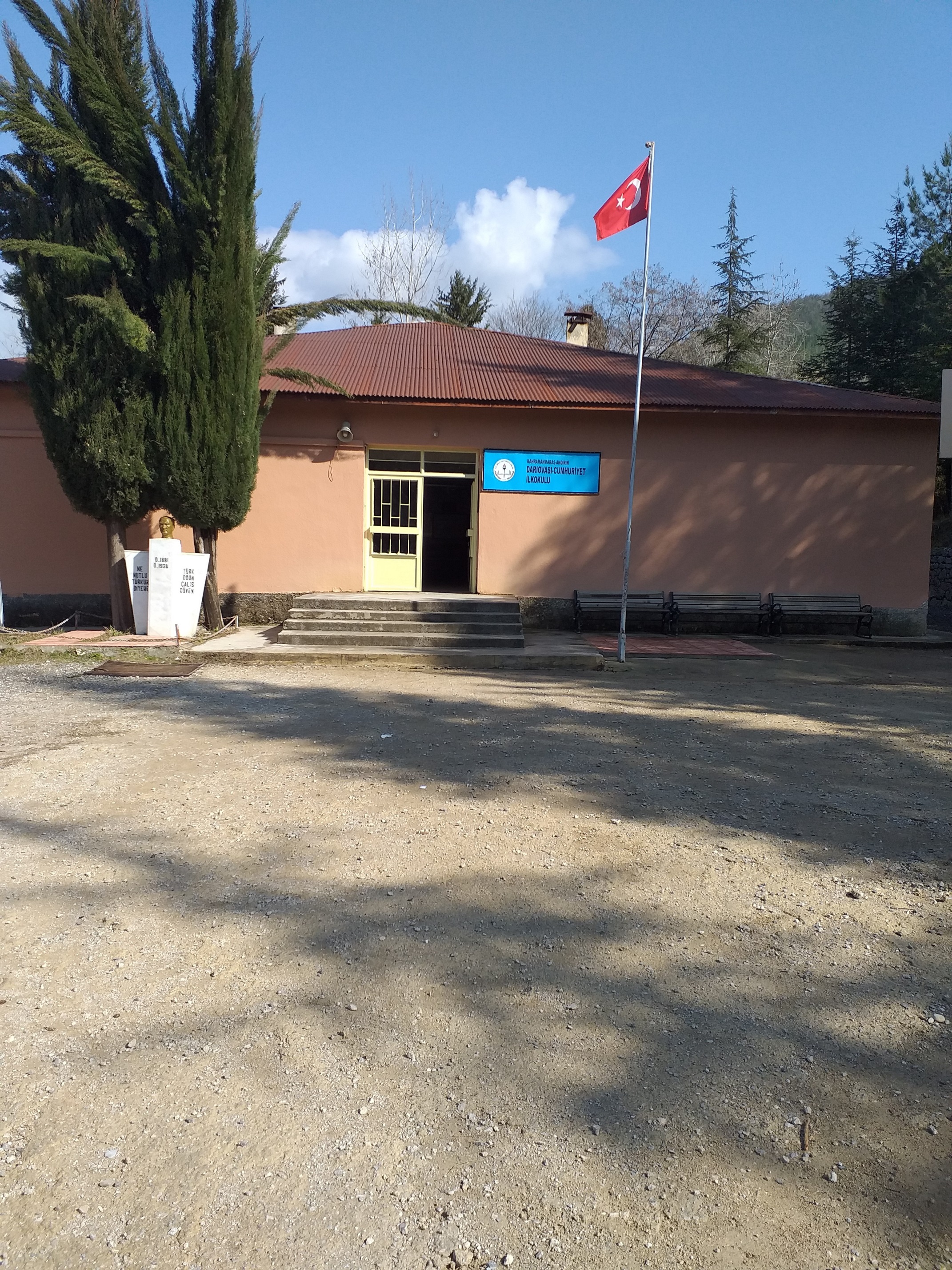 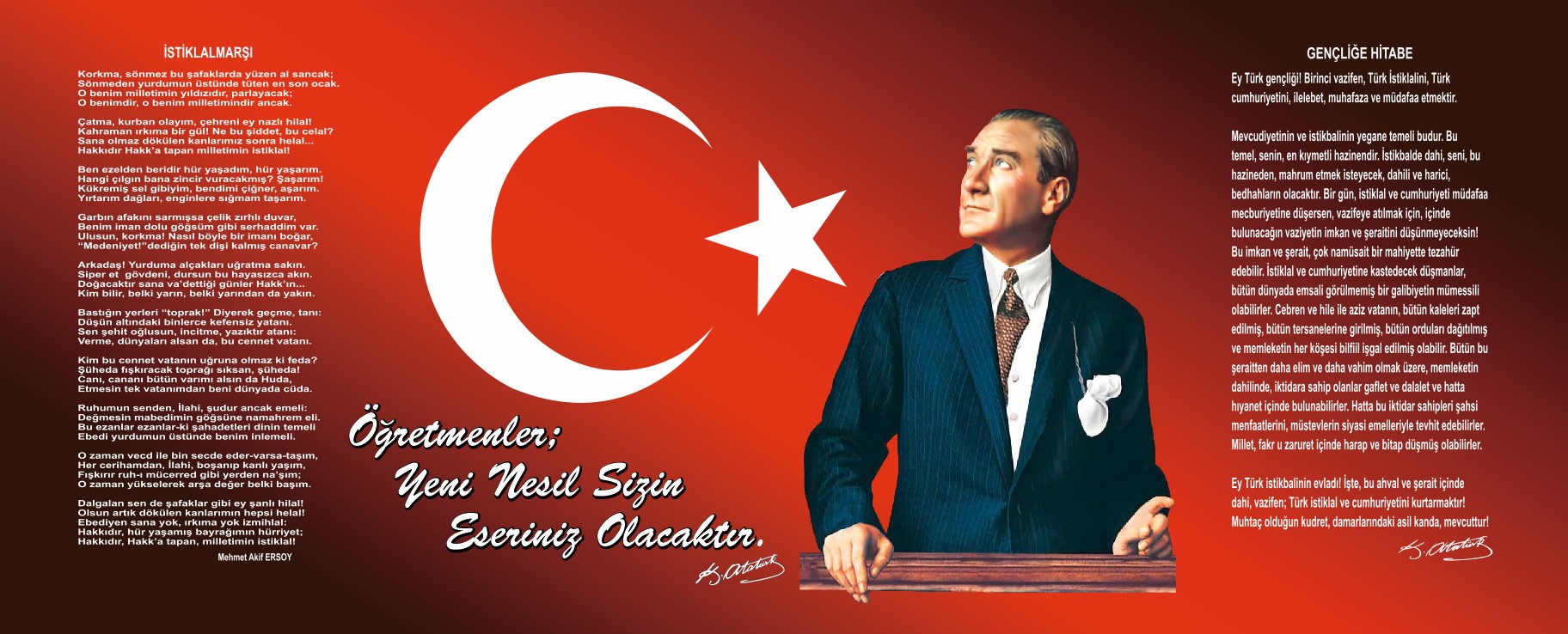 Sunuş*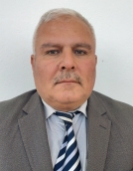              “İlk ve orta öğretim mutlaka insanlığın ve medeniyetin getirdiği ilmi ve tekniği versin, fakat o kadar pratik bir tarzda versin ki çocuk okuldan çıktığı zaman aç kalmaya mahkûm olmadığına emin olsun.” (Mustafa Kemal Atatürk)       Bir milleti sosyal ve kültürel açıdan yüksek bir topluluk haline getirerek kişiyi yaşadığı toplum içinde değerli kılarak yetenek, tutum ve diğer davranış biçimlerini geliştirme amacı olan eğitim, anlık kararlarla değil de amaç ve hedefleri önceden belli olan belli bir strateji dâhilinde yürütülen eğitimdir. Bu nedenle Darıovası Cumhuriyet İlkokulu  olarak 2019–2023 yılları arasında hedeflerimizi bakanlığımızın 2023 Vizyonu çerçevesinde belirleyerek bu alanda çalışmalarımıza hız vereceğiz.        Darıovası Cumhuriyet İlkokulu  olarak bizler bilgi toplumunun gün geçtikçe artan bilgi arayışını karşılayabilmek için eğitim, öğretim, topluma hizmet görevlerimizi arttırmak istemekteyiz. Var olan değerlerimiz doğrultusunda dürüst, tarafsız, adil, sevgi dolu, iletişime açık, çözüm üreten, yenilikçi, önce insan anlayışına sahip bireyler yetiştirmek bizim temel hedefimizdir.        Darıovası Cumhuriyet İlkokulu  stratejik planlama çalışmasına önce durum tespiti yapılarak başlanmıştır. Durum tespiti tüm idari personelin ve öğretmenlerin katılımıyla uzun süren bir çalışma sonucu ilk şeklini almış, varılan genel sonuçların sadeleştirilmesi ise okul yönetimi ile öğretmenlerden oluşan 7 kişilik bir kurul tarafından yapılmıştır. Daha sonra durum tespiti sonuçlarına göre stratejik planlama aşamasına geçilmiştir. Bu süreçte okulun amaçları, hedefleri, hedeflere ulaşmak için gerekli stratejiler, eylem planı ve sonuçta kurumumuzun 2023 Vizyon Belgesi dahilinde göstergeleri ortaya konulmuştur. Stratejik planda belirlenen hedeflerimizi ne ölçüde gerçekleştirdiğimiz, plan dönemi içindeki her yılsonunda gözden geçirilecek ve gereken revizyonlar yapılacaktır.        Hazırlanan 2019–2023 Darıovası Cumhuriyet İlkokulu  Stratejik Planı; bakanlığımızın 2023 Vizyon Belgesinde öngördüğü hedefler doğrultusunda belirlenen amaç ve hedeflere ulaşmada kurumumuzun gelişme ve kurumsallaşma süreçlerine önemli katkılar sağlayacağına inanmaktayız.                                                                                                                                                                                                                                                                                                                                                                                                                                                                              Cevdet AVAN                                                                                                                                                                                                                                                 Okul MüdürüİçindekilerSunuş	3İçindekiler	4BÖLÜM I: GİRİŞ ve PLAN HAZIRLIK SÜRECİ	5BÖLÜM II: DURUM ANALİZİ	6Okulun Kısa Tanıtımı *	6Okulun Mevcut Durumu: Temel İstatistikler	7PAYDAŞ ANALİZİ	12GZFT (Güçlü, Zayıf, Fırsat, Tehdit) Analizi	14Gelişim ve Sorun Alanları	16BÖLÜM III: MİSYON, VİZYON VE TEMEL DEĞERLER	19MİSYONUMUZ *	19VİZYONUMUZ *	19TEMEL DEĞERLERİMİZ *	19BÖLÜM IV: AMAÇ, HEDEF VE EYLEMLER	21TEMA I: EĞİTİM VE ÖĞRETİME ERİŞİM	21TEMA II: EĞİTİM VE ÖĞRETİMDE KALİTENİN ARTIRILMASI	24TEMA III: KURUMSAL KAPASİTE	28V. BÖLÜM: MALİYETLENDİRME	32EKLER:	34BÖLÜM I: GİRİŞ ve PLAN HAZIRLIK SÜRECİ2019-2023 dönemi stratejik plan hazırlanması süreci Üst Kurul ve Stratejik Plan Ekibinin oluşturulması ile başlamıştır. Ekip tarafından oluşturulan çalışma takvimi kapsamında ilk aşamada durum analizi çalışmaları yapılmış ve durum analizi aşamasında paydaşlarımızın plan sürecine aktif katılımını sağlamak üzere paydaş anketi, toplantı ve görüşmeler yapılmıştır. Durum analizinin ardından geleceğe yönelim bölümüne geçilerek okulumuzun amaç, hedef, gösterge ve eylemleri belirlenmiştir. Çalışmaları yürüten ekip ve kurul bilgileri altta verilmiştir.STRATEJİK PLAN ÜST KURULUBÖLÜM II: DURUM ANALİZİDurum analizi bölümünde okulumuzun mevcut durumu ortaya konularak neredeyiz sorusuna yanıt bulunmaya çalışılmıştır. Bu kapsamda okulumuzun kısa tanıtımı, okul künyesi ve temel istatistikleri, paydaş analizi ve görüşleri ile okulumuzun Güçlü Zayıf Fırsat ve Tehditlerinin (GZFT) ele alındığı analize yer verilmiştir.Okulun Kısa Tanıtımı *              Okulumuzun birinci  kademesi 1957 -1958 Eğitim ve Öğretim yılında, İkinci kademesi Ortaokul olarak 1975-1976 Eğitim ve öğretim yılında geçici binada hizmete açılmış olup; eğitime devam ederken 1990-1991 Eğitim ve Öğretim yılı yeni binasında eğitime devam ederek1997-1998  Eğitim ve öğretim yılında İlköğretim okulu olmuştur. 2012 -2013 Eğitim Öğretim yılında İlkokul ve Ortaokul olarak ayrılmıştır.2012 yılında okulumuza 3 tane ek derslik yapılarak ilkokul kısmı birleştirilmiş sınıftan normal eğitime geçmiştir.               2017-2018 Eğitim ve Öğretim Yılında ise İlkokul olarak hizmet vermeye başlamıştır.             Okulumuza yakın 9 yerleşim yerinden 1.2.3. ve 4.sınıfları taşımalı olarak öğrenci  gelmektedir. Şu an okulumuzda  müdür , 1 müdür yardımcısı , 4 sınıf öğretmeni 1 anasınıfı öğretmeni olmak üzere 7 personel görev yapmaktadır.     Okulumuz sosyal ve sportif etkinliklere ilgi göstererek katılım sağlamaktadır. 29 Ekim Cumhuriyet Bayramı, 24 Kasım Öğretmenler Günü, 23 Nisan Ulusal Egemenlik ve Çocuk Bayramı gibi önemli günler ve haftalar veli katılımlarıyla coşkulu bir şekilde kutlanmaktadır. İlçe ve il çapında yapılmakta olan resim, şiir, yazı ve bilgi kültür yarışmalarına öğrencilerimiz katılmakta ve başarılı sonuçlar alarak bizleri gururlandırmaktalar. 1999-2000 Eğitim Öğretim yılında ilçemizde düzenlenen bilgi kültür yarışmasında okulumuz 1. lik almıştır. 2016-2017 Eğitim Öğretim yıllında Kahramanmaraş Bilgi ile Buluşuyor Yarışmasında okulumuz il ikincisi olmuştur.Okulun Mevcut Durumu: Temel İstatistiklerOkul KünyesiOkulumuzun temel girdilerine ilişkin bilgiler altta yer alan okul künyesine ilişkin tabloda yer almaktadır.Temel Bilgiler Tablosu- Okul Künyesi Çalışan BilgileriOkulumuzun çalışanlarına ilişkin bilgiler altta yer alan tabloda belirtilmiştir.Çalışan Bilgileri Tablosu*Okulumuz Bina ve Alanları	Okulumuzun binası ile açık ve kapalı alanlarına ilişkin temel bilgiler altta yer almaktadır.Okul Yerleşkesine İlişkin Bilgiler Sınıf ve Öğrenci Bilgileri	Okulumuzda yer alan sınıfların öğrenci sayıları alttaki tabloda verilmiştir.*Sınıf sayısına göre istenildiği kadar satır eklenebilir.Donanım ve Teknolojik KaynaklarımızTeknolojik kaynaklar başta olmak üzere okulumuzda bulunan çalışır durumdaki donanım malzemesine ilişkin bilgiye alttaki tabloda yer verilmiştir.Teknolojik Kaynaklar TablosuGelir ve Gider BilgisiOkulumuzun genel bütçe ödenekleri, okul aile birliği gelirleri ve diğer katkılarda dâhil olmak üzere gelir ve giderlerine ilişkin son iki yıl gerçekleşme bilgileri alttaki tabloda verilmiştir.PAYDAŞ ANALİZİKurumumuzun temel paydaşları öğrenci, veli ve öğretmen olmakla birlikte eğitimin dışsal etkisi nedeniyle okul çevresinde etkileşim içinde olunan geniş bir paydaş kitlesi bulunmaktadır. Paydaşlarımızın görüşleri anket, toplantı, dilek ve istek kutuları, elektronik ortamda iletilen önerilerde dâhil olmak üzere çeşitli yöntemlerle sürekli olarak alınmaktadır.Paydaş anketlerine ilişkin ortaya çıkan temel sonuçlara altta yer verilmiştir * : Darıovası Cumhuriyet İlkokulu Stratejik Planlama Ekibi olarak planımızın hazırlanması aşamasında katılımcı bir yapı oluşturmak için ilgili tarafların görüşlerinin alınması ve plana dahil edilmesi gerekli görülmüş ve bu amaçla paydaş analizi çalışması yapılmıştır. Ekibimiz tarafından iç ve dış paydaşlar belirlenmiş, bunların önceliklerinin tespiti yapılmıştır. Paydaş görüş ve beklentileri (GZFT)Analizi Formu, Çalışan Memnuniyeti Anketi, Öğrenci Memnuniyeti Anketi, Veli Anketi Formu kullanılmıştır. Aynı zamanda öğretmenler kurulu toplantıları, zümre toplantıları gibi toplantılarla görüş ve beklentiler tutanakla tespit edilmekte kurumumuz bünyesinde değerlendirilmektedir.Öğrenci Anketi Sonuçları: Öğrencilerimiz tarafından doldurulan “Darıovası Cumhuriyet İlkokulu Müdürlüğü Stratejik Planı Öğrenci Görüş ve Anket Değerlendirme Formu” sonucunda 60 öğrencilerimiz tarafından belirtilen görüşler aşağıdadır.Öğretmen Anketi Sonuçları: Öğretmenlerimiz tarafından doldurulan “Darıovası Cumhuriyet İlkokulu Müdürlüğü Stratejik Planı Öğretmen Görüş ve Anket Değerlendirme Formu” sonucunda 5 öğretmenimiz tarafından belirtilen görüşler aşağıdadır.Veli Anketi Sonuçları: Velilerimiz tarafından doldurulan “Darıovası Cumhuriyet İlkokulu Müdürlüğü Stratejik Planı Veli Görüş ve Anket Değerlendirme Formu” sonucunda 58 velimiz tarafından belirtilen görüşler aşağıdadır.GZFT (Güçlü, Zayıf, Fırsat, Tehdit) Analizi *Okulumuzun temel istatistiklerinde verilen okul künyesi, çalışan bilgileri, bina bilgileri, teknolojik kaynak bilgileri ve gelir gider bilgileri ile paydaş anketleri sonucunda ortaya çıkan sorun ve gelişime açık alanlar iç ve dış faktör olarak değerlendirilerek GZFT tablosunda belirtilmiştir. Dolayısıyla olguyu belirten istatistikler ile algıyı ölçen anketlerden çıkan sonuçlar tek bir analizde birleştirilmiştir.Kurumun güçlü ve zayıf yönleri donanım, malzeme, çalışan, iş yapma becerisi, kurumsal iletişim gibi çok çeşitli alanlarda kendisinden kaynaklı olan güçlülükleri ve zayıflıkları ifade etmektedir ve ayrımda temel olarak okul müdürü/müdürlüğü kapsamından bakılarak iç faktör ve dış faktör ayrımı yapılmıştır. İçsel Faktörler *Güçlü YönlerZayıf YönlerDışsal Faktörler *FırsatlarTehditler Gelişim ve Sorun AlanlarıGelişim ve sorun alanları analizi ile GZFT analizi sonucunda ortaya çıkan sonuçların planın geleceğe yönelim bölümü ile ilişkilendirilmesi ve buradan hareketle hedef, gösterge ve eylemlerin belirlenmesi sağlanmaktadır. Gelişim ve sorun alanları ayrımında eğitim ve öğretim faaliyetlerine ilişkin üç temel tema olan Eğitime Erişim, Eğitimde Kalite ve kurumsal Kapasite kullanılmıştır. Eğitime erişim, öğrencinin eğitim faaliyetine erişmesi ve tamamlamasına ilişkin süreçleri; Eğitimde kalite, öğrencinin akademik başarısı, sosyal ve bilişsel gelişimi ve istihdamı da dâhil olmak üzere eğitim ve öğretim sürecinin hayata hazırlama evresini; Kurumsal kapasite ise kurumsal yapı, kurum kültürü, donanım, bina gibi eğitim ve öğretim sürecine destek mahiyetinde olan kapasiteyi belirtmektedir.Gelişim ve sorun alanlarına ilişkin GZFT analizinden yola çıkılarak saptamalar yapılırken yukarıdaki tabloda yer alan ayrımda belirtilen temel sorun alanlarına dikkat edilmesi gerekmektedir. Gelişim ve Sorun AlanlarımızBÖLÜM III: MİSYON, VİZYON VE TEMEL DEĞERLEROkul Müdürlüğümüzün Misyon, vizyon, temel ilke ve değerlerinin oluşturulması kapsamında öğretmenlerimiz, öğrencilerimiz, velilerimiz, çalışanlarımız ve diğer paydaşlarımızdan alınan görüşler, sonucunda stratejik plan hazırlama ekibi tarafından oluşturulan Misyon, Vizyon, Temel Değerler; Okulumuz üst kuruluna sunulmuş ve üst kurul tarafından onaylanmıştır.MİSYONUMUZ            Milli Eğitim Temel Kanununda yer alan genel ve özel amaçlara uygun olarak; sağlam karakterli, dürüst, kuvvetli bir vatan ve millet sevgisi olan, insani, milli ve ahlaki değerlerle donanmış, ülkesine yararlı, okuyan, inceleyen, araştıran, mili ve evrensel değerleri tanıyan benimseyen, araştırmacı, sorgulayıcı, kendi ayakları üzerinde durabilen, kendi düşüncelerini savunurken başkalarının düşünce ve haklarına saygı gösteren, görev ve sorumluluklarının bilincinde olan öğrenciler yetiştirmek.VİZYONUMUZ         Türk Milli Eğitim sisteminin genel amaç ve temel ilkeleri doğrultusunda; öğrenme için her türlü fırsatın sağlandığı bilgili, becerili ve iyi bir ahlâka sahip nitelikli öğrencilerin yetiştirildiği, tercih edilen bir okul olmaktır.TEMEL DEĞERLERİMİZ *1. Atatürk ilke ve değerlerini özümsemiş öğrenciler yetiştiririz.2. Öğrencilerimizi Türk Milli Eğitiminin Genel Amaçları doğrultusunda yetiştirmeye çalışmak.3.İnsan hakları evrensel beyannamesi doğrultusunda çocuklarımızı severiz.4.Okulumuzdaki her öğrenci bizim çocuğumuz olabilirdi.5.Öğrenciler tüm çalışmalarımızın odak noktasıdır ve amaçlarımıza temel oluşturur.6. Okulumuzda öğrenme temel ihtiyaç kabul edilmektedir.7. Bilginin ne olduğundan çok nasıl kullanıldığıyla ilgilenen bireyler yetiştiririz.8. Ben değil, biz diyebilen öğrenciler yetiştiririz.9. Öğrencilerimiz ilgi ve ihtiyaçlarını önemseriz.10. Ahlaklı bireyler yetiştirilmesinde sporun dönüştürücü gücünü kullanırız.BÖLÜM IV: AMAÇ, HEDEF VE EYLEMLERAçıklama: Amaç, hedef, gösterge ve eylem kurgusu amaç Sayfa 16-17 da yer alan Gelişim Alanlarına göre yapılacaktır.Altta erişim, kalite ve kapasite amaçlarına ilişkin örnek amaç, hedef ve göstergeler verilmiştir.Erişim başlığında eylemlere ilişkin örneğe yer verilmiştir.TEMA I: EĞİTİM VE ÖĞRETİME ERİŞİMEğitim ve öğretime erişim okullaşma ve okul terki, devam ve devamsızlık, okula uyum ve oryantasyon, özel eğitime ihtiyaç duyan bireylerin eğitime erişimi, yabancı öğrencilerin eğitime erişimi ve hayatboyu öğrenme kapsamında yürütülen faaliyetlerin ele alındığı temadır.İlkokullar İçinStratejik Amaç 1:Kayıt bölgemizde yer alan çocukların okullaşma oranlarını artıran, öğrencilerin uyum ve devamsızlık sorunlarını gideren etkin bir yönetim yapısı kurulacaktır.  ***          Stratejik Hedef 1.1:  Kayıt bölgemizde yer alan çocukların okullaşma oranları artırılacak ve öğrencilerin uyum ve devamsızlık sorunları da giderilecektir. *** Performans Göstergeleri Eylemler*TEMA II: EĞİTİM VE ÖĞRETİMDE KALİTENİN ARTIRILMASIEğitim ve öğretimde kalitenin artırılması başlığı esas olarak eğitim ve öğretim faaliyetinin hayata hazırlama işlevinde yapılacak çalışmaları kapsamaktadır. Bu tema altında akademik başarı, sınav kaygıları, sınıfta kalma, ders başarıları ve kazanımları, disiplin sorunları, öğrencilerin bilimsel, sanatsal, kültürel ve sportif faaliyetleri ile istihdam ve meslek edindirmeye yönelik rehberlik ve diğer mesleki faaliyetler yer almaktadır. İlkokullar İçinStratejik Amaç 2:    Eğitim ve öğretimde kalite artırılarak öğrencilerimizin bilişsel, duygusal ve fiziksel olarak çok boyutlu gelişimi sağlanacaktır.Stratejik Hedef 2.1:   Öğrenme kazanımlarını takip eden ve velileri de sürece dâhil eden bir yönetim anlayışı ile öğrencilerimizin akademik başarıları artırılacak ve öğrencilerimize iyi bir vatandaş olmaları için gerekli temel bilgi, beceri, davranış ve alışkanlıklar kazandırılacaktır.(Akademik başarı altında: ders başarıları, kazanım takibi, üst öğrenime geçiş başarı ve durumları gibi akademik başarıyı takip eden ve ölçen göstergeler…)Performans GöstergeleriEylemlerStratejik Hedef 2.2:  Öğrenme kazanımlarını takip eden ve velileri de sürece dâhil eden bir yönetim anlayışı ile öğrencilerimizin akademik başarıları ve sosyal faaliyetlere yetenekleri doğrultusunda etkin katılımı artırılacaktır.Sosyal faaliyetlere etkin katılım altında: sanatsal, kültürel, bilimsel ve sportif faaliyetlerin sayısı, katılım oranları, bu faaliyetler için ayrılan alanlar, ders dışı etkinliklere katılım takibi vb  ele alınacaktır.)Performans GöstergeleriEylemlerTEMA III: KURUMSAL KAPASİTEStratejik Amaç 3: Okulumuzun beşeri, mali, fiziki ve teknolojik unsurları ile yönetim ve organizasyonu, eğitim ve öğretimin niteliğini ve eğitime erişimi yükseltecek biçimde geliştirilecektir.Stratejik Hedef 3.1: Okulumuz personelinin mesleki yeterlilikleri ile iş doyumu ve motivasyonları artırılacaktır.(Öğretmenlerin meslekî gelişimi (hizmet içi eğitim, eğitim ve öğretim ile ilgili konferans ve çalıştay vb. etkinlikler, yüksek lisans ve doktora, profesyonel gelişim ağları, yabancı dil..), Öğretmenlik meslek etiği, Personele yönelik sosyal, sportif ve kültürel faaliyetler, İş doyumunu ve motivasyonu artırmaya yönelik faaliyetler, Haftalık ders programlarının etkililik ve verimlilik esasına göre oluşturulması, Personele bilgi ve becerilerine uygun görevler verilmesi, Öğretmenlere ait fiziksel mekânların geliştirilmesi, Temizlik, güvenlik ve sekretarya gibi alanlardaki destek personeli ihtiyacının giderilmesi… gibi konularda göstergeler)Performans GöstergeleriÖğretmen başına düşen öğrenci sayısıÖdül alan personel oranıMesleki gelişim faaliyetlerine katılan personel oranıLisansüstü eğitim sahibi personel oranıBilimsel ve sanatsal etkinliklere katılan personel oranıC düzeyi ve üzeri dil puanına sahip öğretmen oranıUluslararası hareketlilik programlarına katılan personel oranıÖğretmen memnuniyet oranıPerformans GöstergeleriEylemlerStratejik Hedef 3.2: Okulumuzun mali ve fiziksel altyapısı eğitim ve öğretim faaliyetlerinden beklenen sonuçların elde edilmesini temine edecek biçimde sürdürülebilirlik ve verimlilik esasına göre geliştirilecektir.(Okul ve çevresinin temizliği, Okul ve çevresinin güvenliği, Engelli erişimine uygunluk, Kütüphane ve laboratuvarlar, Tasarım ve beceri atölyeleri, Okul bahçesi, konferans salonu, spor salonu, toplantı odaları, atölyeler, öğretmenler odası, Teknolojik altyapı, Bütçe kullanımı (ortaöğretim kurumları için), Girişimcilik, Mali destek sağlanması, Pansiyon, Yemekhane, Bakım ve onarım, Donatım, Sosyal, sanatsal, sportif ve kültürel faaliyet alanlarının geliştirilmesi, Kaynak tasarrufu, Yeşil alanlar, İş sağlığı ve güvenliği gibi hususlarda göstergeler…)Performans göstergeleriŞube başına düşen öğrenci sayısıÖğrenci başına düşen sosyal, sanatsal, sportif ve kültürel faaliyet alanı (metrekare)Tasarruf edilen kaynak miktarıUlusal ve uluslararası projelerden alınan mali destekBakım ve onarım ihtiyaçlarının giderilme oranıDonatım ihtiyaçlarının giderilme oranıEylemlerStratejik Hedef 3.3: Okulumuzun yönetsel süreçleri, etkin bir izleme ve değerlendirme sistemiyle desteklenen, katılımcı, şeffaf ve hesap verebilir biçimde geliştirilecektir.(Okul yönetiminde ve karar alma süreçlerinde paydaşların yer alması, Sosyal, kültürel ve sportif faaliyetlere velilerin katılımı, İlgili sektörler, üniversiteler ve STK’lar ile işbirliği, Eğitim ve öğretim faaliyetlerinin izlenmesi ve değerlendirilmesi, Yönetsel faaliyetlerinin izlenmesi ve değerlendirilmesi, Özdeğerlendirme, İş tanımları, Yetki devri, Amaç ve hedeflerine yönelik risklerin ve risklere karşı önlemlerin belirlemesi, Kurumsal iletişim, Okul internet sayfası, Kayıt ve dosyalama, Kamu hizmet standartları, Okuldaki kurul ve komisyonların çalışmaları gibi konularda göstergeler…)Performans göstergeleriVeli toplantılarına katılım oranıOkul internet sayfasının görüntülenme sayısıPaydaşların karar alma süreçlerine katılımı için gerçekleştirilen faaliyet sayısıVeli memnuniyet oranıEylemlerV. BÖLÜM: MALİYETLENDİRME2019-2023 Stratejik Planı Faaliyet/Proje Maliyetlendirme TablosuVI. BÖLÜM: İZLEME VE DEĞERLENDİRMEOkulumuz Stratejik Planı izleme ve değerlendirme çalışmalarında 5 yıllık Stratejik Planın izlenmesi ve 1 yıllık gelişim planın izlenmesi olarak ikili bir ayrıma gidilecektir. Stratejik planın izlenmesinde 6 aylık dönemlerde izleme yapılacak denetim birimleri, il ve ilçe millî eğitim müdürlüğü ve Bakanlık denetim ve kontrollerine hazır halde tutulacaktır.Yıllık planın uygulanmasında yürütme ekipleri ve eylem sorumlularıyla aylık ilerleme toplantıları yapılacaktır. Toplantıda bir önceki ayda yapılanlar ve bir sonraki ayda yapılacaklar görüşülüp karara bağlanacaktır. EKLER: Öğretmen, öğrenci ve veli anket örnekleri klasör ekinde olup okullarınızda uygulanarak sonuçlarından paydaş analizi bölümü ve sorun alanlarının belirlenmesinde yararlanabilirsiniz.Üst Kurul BilgileriÜst Kurul BilgileriEkip BilgileriEkip BilgileriAdı SoyadıUnvanıAdı SoyadıUnvanıCevdet AVANOkul MüdürüOsman KARACAMüdür YarımcısıMerve ÖRTLEK SARPKAYAAna sınıfı ÖğretmeniMuharrem AVANOkul Aile Birliği BaşkanıYasemin ÇUKADAR1/A sınıfı ÖğretmeniErva Gül ÇUKADAROkul Meclis BaşkanıHülya GÖKÇELİ2/A Sınıfı ÖğretmeniZafer BAHÇECİOkul Aile Birliği Yönetim Kurulu ÜyesiYunus DEMİRÖREN3/A Sınıfı ÖğretmeniNazife Nihal KIVRAK4/A Sınıfı Öğretmeniİli: Kahramanmaraşİli: Kahramanmaraşİli: Kahramanmaraşİli: Kahramanmaraşİlçesi: Andırınİlçesi: Andırınİlçesi: Andırınİlçesi: AndırınAdres: DARIOVASI MAH. KAVAKLI SK. NO: 1 ANDIRIN / KAHRAMANMARAŞDARIOVASI MAH. KAVAKLI SK. NO: 1 ANDIRIN / KAHRAMANMARAŞDARIOVASI MAH. KAVAKLI SK. NO: 1 ANDIRIN / KAHRAMANMARAŞCoğrafi Konum (link)*:Coğrafi Konum (link)*:https://goo.gl/maps/wsNNRwe16Ru https://goo.gl/maps/wsNNRwe16Ru Telefon Numarası: 344582124134458212413445821241Faks Numarası:Faks Numarası:e- Posta Adresi:729341@meb.k12.tr729341@meb.k12.tr729341@meb.k12.trWeb sayfası adresi:Web sayfası adresi:dcumhuriyet.meb.k12.trdcumhuriyet.meb.k12.trKurum Kodu:729341729341729341Öğretim Şekli:Öğretim Şekli:Tam GünTam GünOkulun Hizmete Giriş Tarihi : 1957Okulun Hizmete Giriş Tarihi : 1957Okulun Hizmete Giriş Tarihi : 1957Okulun Hizmete Giriş Tarihi : 1957Toplam Çalışan Sayısı *Toplam Çalışan Sayısı *99Öğrenci Sayısı:Kız4141Öğretmen SayısıKadın44Öğrenci Sayısı:Erkek5151Öğretmen SayısıErkek11Öğrenci Sayısı:Toplam9292Öğretmen SayısıToplam55Derslik Başına Düşen Öğrenci SayısıDerslik Başına Düşen Öğrenci SayısıDerslik Başına Düşen Öğrenci Sayısı:18Şube Başına Düşen Öğrenci SayısıŞube Başına Düşen Öğrenci SayısıŞube Başına Düşen Öğrenci Sayısı:18Öğretmen Başına Düşen Öğrenci SayısıÖğretmen Başına Düşen Öğrenci SayısıÖğretmen Başına Düşen Öğrenci Sayısı:18Şube Başına 30’dan Fazla Öğrencisi Olan Şube SayısıŞube Başına 30’dan Fazla Öğrencisi Olan Şube SayısıŞube Başına 30’dan Fazla Öğrencisi Olan Şube Sayısı:-Öğrenci Başına Düşen Toplam Gider Miktarı*Öğrenci Başına Düşen Toplam Gider Miktarı*Öğrenci Başına Düşen Toplam Gider Miktarı*--Öğretmenlerin Kurumdaki Ortalama Görev SüresiÖğretmenlerin Kurumdaki Ortalama Görev SüresiÖğretmenlerin Kurumdaki Ortalama Görev Süresi3 yılUnvan*ErkekKadınToplamOkul Müdürü ve Müdür Yardımcısı2-2Ana Sınıfı Öğretmeni-11Sınıf Öğretmeni134Branş Öğretmeni---Rehber Öğretmen---İdari Personel---Yardımcı Personel112Güvenlik Personeli---Toplam Çalışan Sayıları459Okul Bölümleri *Okul Bölümleri *Özel AlanlarVarYokOkul Kat Sayısı1Çok Amaçlı SalonxDerslik Sayısı7Çok Amaçlı SahaxDerslik Alanları (m2)205KütüphanexKullanılan Derslik Sayısı5Fen LaboratuvarıxŞube Sayısı5Bilgisayar Laboratuvarıxİdari Odaların Alanı (m2)18İş AtölyesixÖğretmenler Odası (m2)17,5Beceri AtölyesixOkul Oturum Alanı (m2)440PansiyonxOkul Bahçesi (Açık Alan)(m2)8805Okul Kapalı Alan (m2)440Sanatsal, bilimsel ve sportif amaçlı toplam alan (m2)-Kantin (m2)-Tuvalet Sayısı8Diğer (………….)-SINIFIKızErkekToplamSINIFIKızErkekToplamAna sınıfı  7  8151/A Sınıfı  512172/A Sınıfı10  9193/A Sınıfı  710174/A Sınıfı121224Toplam415192Akıllı Tahta Sayısı-TV Sayısı-Masaüstü Bilgisayar Sayısı7Yazıcı Sayısı1Taşınabilir Bilgisayar Sayısı-Fotokopi Makinası Sayısı2Projeksiyon Sayısı7İnternet Bağlantı Hızı1 mbYıllarGelir MiktarıGider Miktarı2016--2017--Sıra No M A D D E L E RKATILMA DERECESİKATILMA DERECESİKATILMA DERECESİKATILMA DERECESİKATILMA DERECESİSıra No M A D D E L E RKesinlikle KatılıyorumKatılıyorum Kararsızım Kısmen Katılıyorum Katılmıyorum 1Öğretmenlerimle ihtiyaç duyduğumda rahatlıkla görüşebilirim. 53.333551.6652Okul müdürü ile ihtiyaç duyduğumda rahatlıkla konuşabiliyorum. 5026.665153.333Okulun rehberlik servisinden yeterince yararlanabiliyorum. 46.6628.3311.6658.334Okula ilettiğimiz öneri ve isteklerimiz dikkate alınır. 36.6621.662011.66105Okulda kendimi güvende hissediyorum. 5020513.3311.666Okulda öğrencilerle ilgili alınan kararlarda bizlerin görüşleri alınır. 46.6621.6615511.667Öğretmenler yeniliğe açık olarak derslerin işlenişinde çeşitli yöntemler kullanmaktadır. 46.6621.6621.668.331.668Derslerde konuya göre uygun araç gereçler kullanılmaktadır. 56.6625558.339Teneffüslerde ihtiyaçlarımı giderebiliyorum. 60303.333.333.3310Okulun içi ve dışı temizdir. 38.3328.33158.331011Okulun binası ve diğer fiziki mekânlar yeterlidir. 3523.3313.3310.18.3312Okulumuzda yeterli miktarda sanatsal ve kültürel faaliyetler düzenlenmektedir. 3013.331513.3328.33Sıra No M A D D E L E RKATILMA DERECESİKATILMA DERECESİKATILMA DERECESİKATILMA DERECESİKATILMA DERECESİSıra No M A D D E L E RKesinlikle KatılıyorumKatılıyorum Kararsızım Kısmen Katılıyorum Katılmıyorum 1Okulumuzda alınan kararlar, çalışanların katılımıyla alınır. 100  0  0  0 02Kurumdaki tüm duyurular çalışanlara zamanında iletilir. 100  0  0  0 03Her türlü ödüllendirmede adil olma, tarafsızlık ve objektiflik esastır. 100  0  0  0 04Kendimi, okulun değerli bir üyesi olarak görürüm. 100  0  0  0 05Çalıştığım okul bana kendimi geliştirme imkânı tanımaktadır. 100  0  0  0 06Okul, teknik araç ve gereç yönünden yeterli donanıma sahiptir.  0 60 40   0  07Okulda çalışanlara yönelik sosyal ve kültürel faaliyetler düzenlenir.   0  100   0  0  08Okulda öğretmenler arasında ayrım yapılmamaktadır. 100  0  0  0 09Okulumuzda yerelde ve toplum üzerinde olumlu etki bırakacak çalışmalar yapmaktadır.  60 40   0  0  010Yöneticilerimiz, yaratıcı ve yenilikçi düşüncelerin üretilmesini teşvik etmektedir. 100  0  0  0 011Yöneticiler, okulun vizyonunu, stratejilerini, iyileştirmeye açık alanlarını vs. çalışanlarla paylaşır. 100  0  0  0 012Okulumuzda sadece öğretmenlerin kullanımına tahsis edilmiş yerler yeterlidir.  20  60  0 20  013Alanıma ilişkin yenilik ve gelişmeleri takip eder ve kendimi güncellerim.  60 40   0  0  0Sıra No M A D D E L E RKATILMA DERECESİKATILMA DERECESİKATILMA DERECESİKATILMA DERECESİKATILMA DERECESİSıra No M A D D E L E RKesinlikle KatılıyorumKatılıyorum Kararsızım Kısmen Katılıyorum Katılmıyorum 1İhtiyaç duyduğumda okul çalışanlarıyla rahatlıkla görüşebiliyorum. 46.5541.371.728.621.722Bizi ilgilendiren okul duyurularını zamanında öğreniyorum. 32.7546.556.898.625.173Öğrencimle ilgili konularda okulda rehberlik hizmeti alabiliyorum. 25.8332.7512.0613.7915.514Okula ilettiğim istek ve şikâyetlerim dikkate alınıyor. 32.7531.0327.583.445.175Öğretmenler yeniliğe açık olarak derslerin işlenişinde çeşitli yöntemler kullanmaktadır. 29.3148.275.1710.346.896Okulda yabancı kişilere karşı güvenlik önlemleri alınmaktadır. 25.8636.2015.5110.3412.067Okulda bizleri ilgilendiren kararlarda görüşlerimiz dikkate alınır. 39.6531.0312.068.628.628E-Okul Veli Bilgilendirme Sistemi ile okulun internet sayfasını düzenli olarak takip ediyorum. 27.5832.753.4412.0624.139Çocuğumun okulunu sevdiğini ve öğretmenleriyle iyi anlaştığını düşünüyorum. 48.2736.286.891.726.8910Okul, teknik araç ve gereç yönünden yeterli donanıma sahiptir. 34.4827.5810.348.6218.9611Okul her zaman temiz ve bakımlıdır. 20.6832.7515.5110.3420.6812Okulun binası ve diğer fiziki mekânlar yeterlidir. 22.4113.7924.5812.0627.5813Okulumuzda yeterli miktarda sanatsal ve kültürel faaliyetler düzenlenmektedir. 31.0315.5124.1312.8617.24ÖğrencilerSınıf mevcutlarının eğitim-öğretime elverişli olması, Öğrencilerin okula devamının sağlanması, disiplinsizlik ve karmaşa bulunmamasıÇalışanlarÖğretmen yönetici işbirliğinin güçlü olması.  Genç ve dinamik bir eğitim çalışanlarının bulunması.  Norm kadroların dolu olmasıVelilerVelilerle işbirliğinin yapılmasıBina ve YerleşkeÖğrenci başına düşen açık alan oranının yeterli olması, okulun tek katlı olmasıDonanımÖğretmenlerin teknolojik birikimlerinin yeterli olmasıYönetim SüreçleriSınıf mevcutlarının eğitim-öğretime elverişli olması, Öğrencilerin okula devamının sağlanması, disiplinsizlik ve karmaşa bulunmaması, Okul kararları alınırken paydaşların görüş ve önerilerinin dikkate alınmasıİletişim SüreçleriTeknolojik alt yapıdan öğretmenlerin yararlanma düzeylerinin yüksek olması. Genç ve dinamik bir eğitim çalışanlarının bulunması. Kurum iletişim kanallarının açık olmasıvbVelilerle işbirliğinin yapılmasıÖğrencilerÖğrencilerin okuma alışkanlıklarının yetersizliği. Öğrencilerin temizlik alışkanlıklarının yetersizliğiÇalışanlarÇalışan sayısının yetersizliğiVelilerOkul-veli işbirliğinin istenen düzeyde olmaması,Bina ve YerleşkeOkulun fiziki mekânlarının yetersizliği(Çok Amaçlı Salon, Kütüphane, Spor Salonu)DonanımFATİH projesi internet alt yapısının tamamlanmamış olmasıBütçeEkonomik kaynak yetersizliği,Yönetim SüreçleriRehberlik çalışmalarının etkili ve verimli olmaması (Rehber öğretmen olmaması.)İletişim SüreçleriProje, beceri üretme potansiyelinin düşük olması,vbYerleşim yerlerinin dağınık olmasıPolitikÇevremizde kurumsal ve bireysel bazda sürekli gelişmeyi hedefleyen bilinç düzeyinin artıyor olması. Bakanlığımızda; katılımcı, planlı, gelişimci, şeffaf ve performansa dayalı stratejik yönetim” anlayışına geçme çabaları. Güçlü bir merkezi yönetim yapısının olmasıEkonomikEkonomik durumları iyi olan velilerin destekleriSosyolojikToplum nezdinde eğitimin gerekliliğine olan bilincin artmasıTeknolojikEğitim kullanılan araç- gereçlerde ,teknolojik ekipmanlarda ve iletişimde yeni teknolojilerin kullanılması.Mevzuat-YasalEğitimde fırsat eşitliğine yönelik alınan tedbirlerin her geçen gün daha artırılması hususundaki çabalar. Psikolojik, sosyal ve hatta fiziksel şiddetin eğitim ve disiplin aracı olarak kullanılmasına son verilmesi.EkolojikOkulumuzun doğa ile iç içe olması. Çocukların çevre bilincini kolay kavraması.PolitikEğitim politikalarında çok sık değişiklik yapılması ve eğitim sistemindeki düzenlemelere ilişkin pilot uygulamaların yetersizliğiEkonomikVelilerin Sosyo-ekonomik düzeylerindeki düşük olmasıSosyolojikMedyanın (tv, internet, magazin, diziler vb.) öğrenciler üzerinde olumsuz etkilerinin olması. Sosyal aktivitelerin az olmasıTeknolojikE-ortamın güvenliğinin tam sağlanamaması, yersiz, kötüye kullanımları ve yeni gelişen suçlarMevzuat-YasalE-ortamın güvenliğinin tam sağlanamaması, yersiz, kötüye kullanımları ve yeni gelişen suçlarEkolojikİklim şartlarının zor olmasıEğitime ErişimEğitimde KaliteKurumsal KapasiteOkullaşma OranıAkademik BaşarıKurumsal İletişimOkula Devam/ DevamsızlıkSosyal, Kültürel ve Fiziksel GelişimKurumsal YönetimOkula Uyum, OryantasyonSınıf TekrarıBina ve YerleşkeÖzel Eğitime İhtiyaç Duyan Bireylerİstihdam Edilebilirlik ve YönlendirmeDonanımYabancı ÖğrencilerÖğretim YöntemleriTemizlik, HijyenHayat boyu ÖğrenmeDers araç gereçleriİşGüvenliği,Okul GüvenliğiTaşıma ve servis 1.TEMA: EĞİTİM VE ÖĞRETİME ERİŞİM 1.TEMA: EĞİTİM VE ÖĞRETİME ERİŞİM1Okul öncesi eğitimde devam/devamsızlık bilincini geliştirmek2Oryantasyon çalışmalarının çeşitlendirilmesi, okul öncesi eğitimin yaygınlaştırılması3Özel eğitime ihtiyaç duyan bireylerin uygun eğitime erişimi452.TEMA: EĞİTİM VE ÖĞRETİMDE KALİTE2.TEMA: EĞİTİM VE ÖĞRETİMDE KALİTE1Öğrencilerin becerilerine uygun kaliteli eğitim ortamı oluşturulması2Öğrenci gelişimini destekleyici  rehberlik faaliyetleri3Öğretmenlere yönelik hizmet içi eğitimler4Eğitim öğretim sürecinde sanatsal, sportif ve kültürel faaliyetler5Eğitimde farklı yöntem ve tekniklerin kullanılması6Okul öncesi eğitimde materyal kullanımı7Eğitimi destekleyecek ve geliştirecek projeler geliştirme3.TEMA: KURUMSAL KAPASİTE3.TEMA: KURUMSAL KAPASİTE1Kurum içi iletişimi güçlendirecek etkinlikler yapılması2Demokratik yönetim anlayışının geliştirilmesi3Öğretmenlere yönelik fiziksel alanların oluşturulması4Donanım ve finansal kaynakların daha iyi yönetilmesi5İş güvenliği ve sivil savunma bilincinin oluşturulması6Servis yolunun güvenliğinin sağlanmasıNoPERFORMANSGÖSTERGESİMevcutMevcutHEDEFHEDEFHEDEFHEDEFHEDEFHEDEFNoPERFORMANSGÖSTERGESİ2018201920192020202120222023PG.1.1.1Kayıt bölgesindeki öğrencilerden okula kayıt yaptıranların oranı (%)100100100100100100100PG.1.1.2İlkokul birinci sınıf öğrencilerinden en az bir yıl okul öncesi eğitim almış olanların oranı (%)(ilkokul)75808090100100100PG.1.1.3.Okula yeni başlayan öğrencilerden oryantasyon eğitimine katılanların oranı (%)355050708090100PG.1.1.4.Bir eğitim ve öğretim döneminde 20 gün ve üzeri devamsızlık yapan öğrenci oranı (%)00 0 0000PG.1.1.5.Bir eğitim ve öğretim döneminde 20 gün ve üzeri devamsızlık yapan yabancı öğrenci oranı (%)-------PG.1.1.6.Okulun engelli bireylerin kullanımına uygunluğu (0-1)PG.1.1.7.Özel Eğitime İhtiyaç Duyan Öğrencilerden Destek Eğitim Odasından Yararlananların Oranı000----PG.2.1.8Veli eğitimlerine katılan veli oranı(%)70757580808585PG.2.1.9Veli toplantısına katılan veli oranı70757580808585NoEylem İfadesiEylem SorumlusuEylem Tarihi1.1.1.Kayıt bölgesinde yer alan öğrencilerin muhtarlık işbirliği ile tespit çalışması yapılacaktır.Okul Stratejik Plan Ekibi01 Eylül-20 Eylül1.1.2Kayıt bölgesinde yer alan ailelere farkındalık çalışması yürütülecektir.Müdür Yardımcısı 01 Eylül-20 Eylül1.1.3Yeni başlayacak öğrenciler için uyum haftasında çocuk şenliği benzeri etkinlikler düzenlenmesi sağlanacaktır.--1.1.4Devamsızlık yapan öğrencilere ev ziyaretleri düzenlenecektir.Müdür YardımcısıMayıs 20191.1.5Devamsızlık yapan öğrencilere tercüman aracılığıyla ev ziyaretleri düzenlenecektir.--1.1.6Okul, özel eğitime ihtiyaç duyan bireylerin kullanımını kolaylaştıracak şekilde dizayn edilecektir.Okul İdaresi01 Eylül ayından İtibaren1.1.7Özel eğitime ihtiyacı olduğu rehberlik araştırma merzkezlerince tespit edilen öğrencilerin velilerine destek eğitim odaları hakkında bilgilendirme yapılacaktır.Okul Müdürü01 Eylül ayından İtibarenNoPERFORMANSGÖSTERGESİPERFORMANSGÖSTERGESİMevcutMevcutHEDEFHEDEFHEDEFHEDEFHEDEFHEDEFNoPERFORMANSGÖSTERGESİPERFORMANSGÖSTERGESİ2018201920192020202120222023PG.2.1.1Öğrenci Başına Okunan Kitap SayısıÖğrenci Başına Okunan Kitap SayısıPG.2.1.2EBA Portalına Kayıtlı Öğretmen OranıEBA Portalına Kayıtlı Öğretmen Oranı100100100100100100100PG.2.1.3EBA Portalına Kayıtlı Öğrenci OranıEBA Portalına Kayıtlı Öğrenci Oranı90100100100100100100PG.2.1.4Eğitim-öğretim yılı içerisinde 4. Sınıf öğrencilerden belge alanların oranıPG.2.1.4.1 Teşekkür belgesi alan öğrenci Oranı14333341353541PG.2.1.4Eğitim-öğretim yılı içerisinde 4. Sınıf öğrencilerden belge alanların oranıPG.2.1.4.2 Takdir belgesi alan öğrenci Oranı44383829474247PG.2.1.6 İlkokul Yetiştirme programına dâhil edilen öğrencilerden başarılı olanların oranıİlkokul Yetiştirme programına dâhil edilen öğrencilerden başarılı olanların oranı-------PG.2.1.7Okul Sağlığı ve Hijyen Eğitimi Konusunda Yapılan Faaliyet SayısıOkul Sağlığı ve Hijyen Eğitimi Konusunda Yapılan Faaliyet Sayısı3332---PG.2.1.4Ders bazında yılsonu puan ortalamalarıPG.2.1.8.1  4. sınıf yabancı dil dersi73,7178,02578,025PG.2.1.4Ders bazında yılsonu puan ortalamalarıPG.2.1.8.2  4. sınıf matematik dersi70,4176,6476,64PG.2.1.4Ders bazında yılsonu puan ortalamalarıPG.2.1.8.3  4. sınıf Türkçe dersi71,2778,9978,99NoEylem İfadesiEylem SorumlusuEylem Tarihi1.Okuma saati etkinliğinin içeriği zenginleştirilerek dramatizasyonla desteklenecektir.Tüm PaydaşlarEğitim Öğretim Süresince2.Öğrencilerin yabancı dil kullanımlarını farklı alanlara aktarmaları sağlanacaktır.Tüm PaydaşlarEğitim Öğretim Süresince3.EBA Portalı öğretmenlere tanıtılacak ve kullanımı teşvik edilecektir.Tüm PaydaşlarEğitim Öğretim Süresince4.Velilere EBA portalı tanıtılacak ve kullanımı teşvik edilecektir.Tüm PaydaşlarEğitim Öğretim Süresince5.Takdir ve teşekkür belgesi alan öğrenciler için onur etkinlikleri düzenlenecek, tüm öğrenciler takdir ve teşekkür belgesi için teşvik edilecektir.Tüm Paydaşlar    Eğitim Öğretim Süresince                                                6İYEP kapsamında olan öğrencilerin gelişimleri takip edilecektir.3. sınıf Öğretmeni    Eğitim Öğretim Süresince                                                7Paydaşlarla işbirliği yapılarak eğitimlerin verilmesi sağlanacaktır.Tüm PaydaşlarEğitim Öğretim Süresince                                                8Okulda ortak etkinlikler yapılacaktır.Tüm Paydaşlar    Eğitim Öğretim Süresince                                                9Okul aile işbirliğini geliştirecek çalışmalar yapılacaktır.Tüm PaydaşlarEğitim Öğretim Süresince                                                10Yabancı dil eğitiminde öğrenci nitelik ve yeterliliklerinin yükseltilmesi için faaliyetler yapılacaktır.Tüm PaydaşlarEğitim Öğretim Süresince                                                11Matematik eğitiminde öğrenci nitelik ve yeterliliklerinin yükseltilmesi için faaliyetler yapılacaktır.Tüm PaydaşlarEğitim Öğretim Süresince                                                12Türkçe eğitiminde öğrenci nitelik ve yeterliliklerinin yükseltilmesi için faaliyetler yapılacaktır.Tüm PaydaşlarEğitim Öğretim Süresince                                                13Öğrenci başına okunan kitap sayısının arttırılması için kitap okumayı teşvik edici faaliyetler yapılacaktır.Tüm PaydaşlarEğitim Öğretim Süresince                                                NoPERFORMANSGÖSTERGESİPERFORMANSGÖSTERGESİMevcutMevcutHEDEFHEDEFHEDEFHEDEFHEDEFHEDEFNoPERFORMANSGÖSTERGESİPERFORMANSGÖSTERGESİ2018201920192020202120222023PG.2.1.1Okul Dışı Öğrenme Ortamları Kapsamında Düzenlenen Gezi/Etkinlik SayısıOkul Dışı Öğrenme Ortamları Kapsamında Düzenlenen Gezi/Etkinlik Sayısı3443445PG.2.1.2Yerel ve Ulusal Yarışmalara Katılan Öğrenci OranıYerel ve Ulusal Yarışmalara Katılan Öğrenci Oranı68808083828081PG.2.1.3Yürütülen Ders Dışı Egzersiz Faaliyeti SayısıYürütülen Ders Dışı Egzersiz Faaliyeti Sayısı-------PG.2.1.4Yürütülen Ders Dışı Egzersiz Faaliyetlere katılan öğrenci oranıYürütülen Ders Dışı Egzersiz Faaliyetlere katılan öğrenci oranı-------PG.2.1.5Sanatsal, bilimsel, kültürel ve sportif alanlarda en az bir faaliyete katılımBilimsel faaliyete katılan öğrenci oranı-------PG.2.1.5Sanatsal, bilimsel, kültürel ve sportif alanlarda en az bir faaliyete katılımKültürel faaliyete katılan öğrenci oranı-------PG.2.1.5Sanatsal, bilimsel, kültürel ve sportif alanlarda en az bir faaliyete katılımSanatsal faaliyete katılan öğrenci oranı-------PG.2.1.5Sanatsal, bilimsel, kültürel ve sportif alanlarda en az bir faaliyete katılımSportif faaliyete katılan öğrenci oranı-------PG.2.1.5Sanatsal, bilimsel, kültürel ve sportif alanlarda en az bir faaliyete katılımSpor lisansı olan öğrenci oranı-------PG.2.1.6Okulda yapılan ortak etkinlik sayısıOkulda yapılan ortak etkinlik sayısı4555555PG.2.1.7Okul dışı öğrenme alanlarına katılan öğrenci oranıOkul dışı öğrenme alanlarına katılan öğrenci oranı-------NoEylem İfadesiEylem 
SorumlusuEylem 
Tarihi1.Öğrencilerin yeteneklerine uygun alanlarda bilimsel, kültürel, sanatsal, sportif ve toplum hizmeti alanlarında etkinliklere katılım sağlamaları amacıyla çocuk kulüpleri aktif hale getirilecektir.Tüm PaydaşlarEğitim Öğretim Süresince                                                2Müze, örenyeri, kütüphane tiyatro vb. etkinlikler planlanacaktır.Tüm PaydaşlarEğitim Öğretim Süresince                                                3Milli manevi ve kültürel değerlerimizi içerenSosyal sorumluluk projeleri yürütülecektir.Tüm PaydaşlarEğitim Öğretim Süresince                                                4Belediye ve İl Çevre Orman Müdürlüğü ile işbirliği yapılarak çevre bilinci konusunda eğitimler düzenlenecektir.Tüm PaydaşlarEğitim Öğretim Süresince                                                5Öğrencilerin Çevre bilincine yönelik etkinliklere aktif katılımı teşvik edilecektir.Tüm PaydaşlarEğitim Öğretim Süresince                                                6Yetenek tarama uygulaması yapılacaktır.Tüm PaydaşlarEğitim Öğretim Süresince                                                7Yarışma duyurularının zamanında yapılması ve öğrencilerin teşvik edilmesi sağlanacaktır.Tüm PaydaşlarEğitim Öğretim Süresince                                                8Öğrencilerin ilgi istek yetenek ve kapasiteleri doğrultusunda egzersizler planlanmasıTüm PaydaşlarEğitim Öğretim Süresince                                                NoPERFORMANSGÖSTERGESİMevcutMevcutHEDEFHEDEFHEDEFHEDEFHEDEFHEDEFNoPERFORMANSGÖSTERGESİ2018201920192020202120222023PG.3.1.1Web 2 Araçları, STEM, Robotik Kodlama Eğitimleri Alan Öğretmen Oranı%-2020406080100PG.3.1.2Tasarım Beceri Atölyelerine Yönelik Eğitim Alan Öğretmen Sayısı/Oranı ------PG.3.1.3Öğretmen başına düşen öğrenci sayısı20181818171717PG.3.1.4Öğretmenlerin motivasyonunu artırmaya yönelik yapılan etkinlik sayısı1333333PG.3.1.5Öğretmen başına düşen hizmet içi eğitim saati (Eğitim Öğretim Yılı İçi)9889999PG.3.1.6Mesleki gelişim faaliyetlerine katılan personel oranıPG.3.1.7Öğrenci sayısı 30’dan fazla olan şube oranı %-------PG.3.1.8Lisansüstü eğitim sahibi personel oranı %-------PG.3.1.9Bilimsel ve sanatsal etkinliklere katılan personel oranı-------NoEylem İfadesiEylem SorumlusuEylem SorumlusuEylem Tarihi3.1.1.Web 2 araçlarına yönelik öğretmen yeterliklerinin artırılması sağlanacaktır.Tüm PaydaşlarTüm PaydaşlarEğitim Öğretim Süresince3.1.2Öğretmenlerin Tasarım Beceri Atölyelerine Yönelik Eğitimlere teşviki sağlanacaktır.Tüm PaydaşlarTüm PaydaşlarEğitim Öğretim Süresince3.1.3Egzersizler konusunda öğretmenlerin desteği sağlanacaktır.Tüm PaydaşlarTüm PaydaşlarEğitim Öğretim Süresince3.1.1Okul personeli ile kültürel, sanatsal sosyal ve sportif etkinlikler düzenlenecektir.Tüm PaydaşlarTüm PaydaşlarEğitim Öğretim Süresince3.1.2Okul personelinin yüksek lisans ve üstü eğitime yönlendirilmesi için teşvik sağlanacaktır.Tüm PaydaşlarEğitim Öğretim SüresinceEğitim Öğretim Süresince3.1.3Personelin mesleki gelişim faaliyetlerine katılımı desteklenecektir.Tüm PaydaşlarEğitim Öğretim SüresinceEğitim Öğretim Süresince3.1.4Öğretmenlerin dijital içerik geliştirmelerine yönelik eğitimler almaları sağlanacaktır.Tüm PaydaşlarEğitim Öğretim SüresinceEğitim Öğretim Süresince3.1.5Personelin proje eğitimi almaları sağlanacaktır.Tüm PaydaşlarEğitim Öğretim SüresinceEğitim Öğretim SüresinceNoPERFORMANSGÖSTERGESİMevcutMevcutHEDEFHEDEFHEDEFHEDEFHEDEFHEDEFNoPERFORMANSGÖSTERGESİ2018201920192020202120222023PG.3.1.1FCL (Future Classroom Lab) Sayısı------PG.3.1.2Eko Okul Kapsamında Yapılan Etkinlik Sayısı-------PG.3.1.3Beslenme Dostu Okul Sertifika Sayısı (0-1)----PG.3.1.4Beyaz Bayrak Sertifika durumu (0-1)----PG.3.1.4Kütüphanede yer alan kitap sayısı----PG.3.1.5Kütüphaneden faydalanan öğrenci oranı----PG.3.1.6Geri Dönüşüm Kapsamında Yapılan Etkinlik Sayısı1333NoEylem İfadesiEylem SorumlusuEylem Tarihi3.1.1.Geleceğin Labarotuvar Sınıflarının kurulumu için alternatif kaynakların hayata geçirilmesiTüm PaydaşlarEğitim Öğretim Süresince3.1.2Elektrik Su Doğalgaz vb. harcamaların minimize edilmesi ve tasarruf kültürünün oluşturulmasına yönelik tedbir/eğitim ve etkinliklerin hayata geçirilmesiTüm PaydaşlarEğitim Öğretim Süresince3.1.3Beslenme Dostu Okul Sertifikasının alınmasına yönelik faaliyetlerin düzenlenmesiTüm PaydaşlarEğitim Öğretim Süresince…Beyaz Bayrak Sertifikasının alınmasına yönelik faaliyetlerin düzenlenmesiTüm PaydaşlarEğitim Öğretim SüresinceAlternatif kaynaklarla okul kütüphanesine kitap temin edilecektir.Tüm PaydaşlarEğitim Öğretim SüresinceÖğrencilere kütüphaneden faydalanmalarına yönelik faaliyetler yapılacaktır.Tüm PaydaşlarEğitim Öğretim SüresinceAtık Pil, Sıfır Atık vb. konularda paydaş işbirliği ile etkinlikler planlanacaktır.Tüm PaydaşlarEğitim Öğretim SüresinceNoPERFORMANSGÖSTERGESİMevcutMevcutHEDEFHEDEFHEDEFHEDEFHEDEFHEDEFNoPERFORMANSGÖSTERGESİ2018201920192020202120222023PG.3.1.1Veli memnuniyet oranı (%)859090PG.3.1.2Çalışan Memnuniyet oranı (%)100100100PG.3.1.3Okul sitelerine giren yıllık haber sayısı 101212PG.3.1.4Okul internet sitesi yıllık ziyaretçi sayısıNoEylem İfadesiEylem SorumlusuEylem Tarihi3.1.1.Velilerin görüşlerinin dikkate alındığı bir yönetim anlayışı benimsenecektir.Tüm PaydaşlarEğitim Öğretim Süresince3.1.2İyileştirmeye açık alanlara yönelik tedbirler alınacaktır.Tüm PaydaşlarEğitim Öğretim Süresince3.1.3Okul internet sitesi güncellenecektir.Web yayın KomisyonuEğitim Öğretim SüresinceKaynak Tablosu20192020202120222023ToplamKaynak Tablosu20192020202120222023ToplamGenel Bütçe000000Valilikler ve Belediyelerin Katkısı000000Diğer (Okul Aile Birlikleri)060070080010003600TOPLAM060070080010003600